Каждому учителю при подготовке к уроку тщательно продумывать ход изложения материала, правильность и точность всех формулировок, грамотно оформлять все виды записей (на классной доске, в школьном журнале, в дневниках учащихся и т.д.); писать разборчивым почерком; не допускать в своей речи неправильно построенных предложений и оборотов, нарушения норм произношения, небрежности в выборе слов и неточности в формулировках определений.Учителям начальных классов постоянно формировать представление у учащихся о богатстве русской речи, проводить обучение нормам литературного языка; особое внимание уделять новой и более трудной для школьников форме речи – письменной, всем формам её проявления; при планировании работы предусматривать развитие навыков связной речи и обучение выразительному чтению на всех уроках. Учителям-предметникам, ведущим в начальных классах уроки музыки, изобразительного искусства, физической культуры, усилить внимание к вопросам повышения культуры речи младших школьников, учитывая, что в 1-4 классах закладываются основы грамоты и речевой культуры.Учителям-предметникамБольше внимания уделять формированию на уроках умения анализировать, сопоставлять изученный материал, при ответе приводить необходимые примеры, доказательства, делать выводы и обобщения.Следить за аккуратным ведением тетрадей, единообразием надписей, грамотным оформлением всех записей в них. Не оставлять без внимания орфографические и пунктуационные ошибки.Добиваться повышения культуры устной речи уч-ся, исправлять неправильную  речь, соблюдая при этом необходимый такт, бороться с употреблением жаргонных, вульгарных, диалектных слов.На уроках проводить специальную работу, направленную на полноценное восприятие учащимися учебного текста и слов учителя, которые являются не только основными источниками учебной информации, но и образцами правильно оформленной речи. Целесообразно предлагать такие задания, как, например, сформулировать тему и основную мысль, составить план, конспект.Шире использовать выразительное чтение вслух как один из важнейших приёмов формирования культуры речи учащихся, как средство эмоционального и логического осмысления текста.Настойчиво учить школьников работать с книгой, пользоваться разнообразной справочной литературой по предмету, подбирать литературу по определённой теме, обучать составлению тезисов, конспектов, цитатного материала, списков литературы и т.д.Систематически проводить работу по обогащению словарного запаса учащихся, по ознакомлению с терминологией изучаемого предмета. При объяснении новых слов произносить их чётко, записывать на доске и в тетрадях, постоянно проверять усвоение их значения и правильное употребление в речи, использовать таблицы с трудными по написанию и произношению словами.При планировании работы классным руководителям необходимо предусматривать беседы с родителями по выполнению единых требований к речи учащихся в школе и дома.4. Виды письменных работ учащихся.4.1.Основными видами классных и домашних письменных работ учащихся являются обучающие работы, к которым относятся:упражнения по русскому, родному и иностранным языкам, математике, физике, химии;конспекты первоисточников и рефераты по истории, обществознанию, географии и литературе в 5-9 классах;планы и конспекты статей и лекций учителей по разным предметам на уроках в 9 классе;сочинения и письменные ответы на вопросы по русскому языку и литературесоставление аналитических и обобщающих таблиц, схем;фиксация наблюдений в природе, осуществляемых в процессе изучения природоведения во 2-4 классах, биологии, географии;различные виды рабочих записей и зарисовок по ходу и результатам лабораторных и практических работ по природоведению, биологии, географии, физике, химии, технологии в 4-9 классах4.2. По русскому, родному и иностранному языкам, литературе, математике, физике и химии проводятся текущие и итоговые письменные контрольные работы. Текущие контрольные работы имеют целью проверку усвоения изучаемого материала, их содержание и частотность определяются учителем с учетом специфики предмета, степени сложности изучаемого материала, а также особенностей учащихся каждого класса. Для проведения текущих контрольных работ учитель может отводить весь урок или его часть.	Итоговые контрольные работы проводятся после изучения наиболее значительных тем программыв конце четверти, полугодия, года.Время проведения итоговых контрольных работ промежуточной аттестации в целях предупреждения перегрузки учащихся определяется общешкольным графиком, составляемым руководителями школ по согласованию с учителями. Организация и контроль за всеми видами письменных работ осуществляется на основе единых требований к устной и письменной речи уч-ся.5.Количество и  назначение ученических тетрадей.Для выполнения всех видов работ ученики должны иметь следующие тетради:русский и родной языки в 1-4 классах - две рабочие тетради, тетрадь для контрольных работ в 5-9 классах - две рабочие тетради, тетрадь для контрольных работ, тетрадь для работ по развитию речиматематика:       в 1-6 классах - две рабочие тетради, тетрадь для контрольных работ;       в 7-9 классах - три рабочие тетради (две по алгебре и одна по геометрии), тетрадь для контрольных работ;иностранный язык:       в 2 – 9 – 1 рабочая тетрадь;       информатика,  природоведение, ОБЖ, история, обществознание,         технология, литература, музыка - одна рабочая тетрадьфизика ,химия, география, биология - одна рабочая тетрадь, тетрадь для контрольных , лабораторных работ и  практических работ.По изобразительному искусству – 1 альбом для рисованияТетради для контрольных работ в течение всего учебного года хранятся в школе и выдаются ученикам для выполнения в них работы над ошибками.В тетрадях для контрольных работ по русскому языку, по развитию речи записывается вид работы, строкой ниже – её название. Например,              Диктант.                                                   Изложение.               Пушок.                                                        Ель. То же относится к обозначению кратковременных работ, выполняемых в обычных тетрадях. В тетрадях по математике, физике, химии записывается: «Контрольная работа», строкой ниже – название темы6.Порядок ведения тетрадей учащимися. Все записи в тетрадях должны проходить с соблюдением следующих требований:писать в тетрадях аккуратным, разборчивым почерком,единообразно выполнять надписи на обложке тетради: указывать для чего предназначена тетрадь, класс, название школы, фамилию и имя ученика,указывать дату выполнения работ по русскому и родному языкам словами, в 1-4 классах – дату цифрой, название месяца словами, по остальным предметам цифрами;тетради для учащихся 1,2 классов подписывает учитель. Тетради по иностранному и родному языкам подписываются на изучаемом языке.соблюдать поля с внешней стороны,писать на отдельной строке название темы, а также темы письменной работы,обозначать номер упражнения, задачи или указывать вид работы,соблюдать красную строку;в начальных классах после даты писать «Классная работа», каждый новый вид работы начинать с красной строки;в 5-9 классах после даты писать тему, работу начинать на той же странице тетради, где написаны дата и наименование работы. между датой и заголовком, наименованием вида работы, между заголовком и текстом строчки не пропускать, между заключительной строкой текста одной письменной работы и датой или заголовком следующей - 4 клеточки в тетрадях по математике (в клетку) и 2строки в тетрадях по русскому языку ( линейку) для выставления оценки за работу. Перед домашней работой оставлять одну строку.выполнять аккуратно подчеркивания, чертежи, условные обозначения карандашом, в случае необходимости с применением линейки и циркуля,исправлять ошибки следующим образом: неверно написанную букву, цифру или пунктуационный знак зачёркивать косой линией, часть слова, слово, предложение -  тонкой горизонтальной чертой, вместо зачеркнутого надписать нужное. Не заключать неверно написанное в скобки;между заключительной строкой сочинения или изложения и датой следующей работы по развитию речи оставлять две строки для отметки.7. Порядок проверки письменных работ учащихся.7.1.В целях упорядочения проверки письменных работ учащихся школы,  тетради проверяются в следующем порядке:Учителя   в 1-4, 5 классах ежедневно проверяют  рабочие тетради у всех учащихся .В 6-8 классах после каждого урока проверяются тетради слабых учащихся, у сильных – не все работы, а лишь наиболее значимые по своей важности, но с таким расчетом, чтобы 1 раз в неделю тетради всех учащихся проверялисьВ 9 классе  - после каждого урока проверяются тетради слабых учащихся, у остальных 2 раза в месяцПо иностранному языку во 2-5 классах ежедневно проверяются  рабочие тетради у всех учащихся; в 6-9 – после каждого урока только у слабых, у сильных проверяются наиболее значимые, но не реже 1 раза в 2 недели в 6-8 классах, 1 раза в четверть – в 9 классе; тетради-словари проверяются не реже одного раза в четверть.По литературе в 5-8 классах – не реже двух раз в месяц, в 9 классе  – не реже 1 раза в месяц.По истории, обществознанию, географии, биологии, физике, химии, технологии, ОБЖ – выборочно, но не реже 2 раз в четверть.7.2. Все виды контрольных работ по предметам, а также сочинения и изложения проверяются у всех учащихся.Проверка контрольных и творческих работ осуществляется в следующие сроки:контрольные диктанты и контрольные работы по математике в 1-9 классах проверяются к следующему уроку и возвращаются на нем учащимся.изложения и сочинения в начальных классах проверяются не более двух дней; в 5-8 классах – не более недели, в 8-9 – не более 10 дней.В проверяемых работах учитель отмечает и исправляет допущенные ошибки, руководствуясь следующим:При проверке тетрадей и контрольных работ по русскому языку и математике в 1-4 классах  учитель зачёркивает орфографическую, пунктуационную ошибку, цифру математический знак и надписывает сверху (пунктуационный знак рядом) нужное. На полях обозначает ошибку определённым условным знаком (I – орфографическая, V – пунктуационная)При проверке тетрадей и контрольных работ учащихся 5-9 классов учитель только подчеркивает и отмечает на полях допущенную ошибку, исправляет её ученик сам в работе над ошибками, по иностранному языку учитель сам исправляет ошибку, допущенную учеником.При проверке изложений и сочинений в 5-9 классах отмечаются не только орфографические, пунктуационные ошибки, но и фактические, логические, речевые и грамматические, которые подчеркиваются волнистой линией. На  полях тетради учитель обозначает их буквами Ф, Л, Р, Г.Подчёркивание и исправление ошибок производится учителем только красной пастой.Проверив диктант, изложение или сочинение, учитель подсчитывает и записывает количество ошибок по видам. После подсчёта ошибок в установленном порядке выставляется отметка за работу.7.4. Все контрольные работы обязательно оцениваются учителем с занесением оценок в классный журнал.Самостоятельные обучающие письменные работы также оцениваются. Отметки в журнал за эти работы могут быть выставлены по усмотрению учителя.Оценки за контрольные, творческие письменные работы выставляются в графе того дня, когда проводилась работа. Если работа оценена двумя отметками, следует занять две графы, одна из которых не имеет даты.Если работа (сочинение, изложение) длилась 2 урока, то отметки ставятся в 2 графы, обе из которых имеют датуЗа литературное сочинение выставляется 2 оценки, одна из которых ставится в графе по русскому языку без даты, если сочинение длилось 1 час, если сочинение длилось 2 часа – с датой.За домашнее сочинение также выставляется две отметки, обе из которых ставятся без даты.При оценке письменных работ уч-ся учителя руководствуются соответствующими нормами оценки знаний, умений и навыков уч-ся.После проверки письменных работ уч-ся дается задание по исправлению ошибок, или выполнение упражнений, предупреждающих повторение аналогичных ошибок. Работа над ошибками осуществляется, как правило, в тех тетрадях, в которых выполнялись письменные работы.8. Рекомендации по оценке знаний и умений уч-ся.Содержание и объем материала, подлежащего проверке, определяется программой. При проверке усвоения материала нужно выявлять полноту, прочность усвоения уч-ся теоретической части материала и умение применять их на практике.Основными формами проверки изученного материала является устный опрос, письменные задания, контрольные, практические работы, собеседование, индивидуальные задания, тестирование.При оценке письменных и устных ответов учитель прежде всего учитывает показанные уч-ся знания и умения. Оценка зависит от наличия и характера погрешностей, допущенных уч-ся.6.2. За ответ уч-ся при устном и письменном опросе выставляется одна из отметок: 2-неудовлетворительно, 3- удовлетворительно,4-хорошо, 5- отлично.6.3. Учитель может повысить отметку уч-ся за оригинальный ответ на вопрос или оригинальное выполнение того или иного задания, свидетельствующее о высоком развитии уч-ся, за решение более сложной задачи или ответ на сложный вопрос.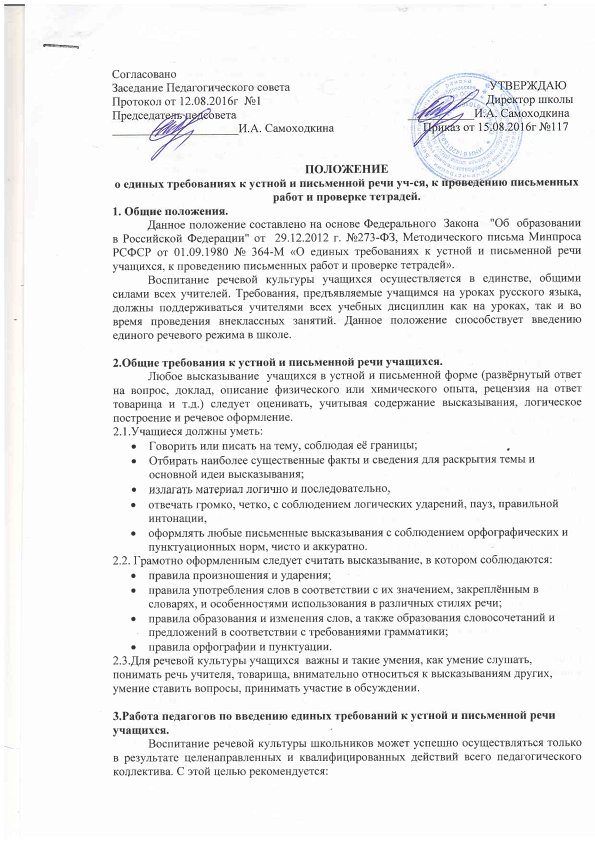 